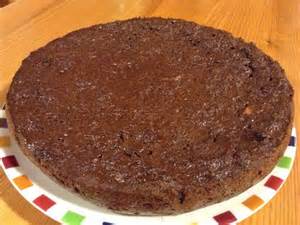 Traitement : Professeur : Madame Leroy                                                  Cours : Art culinaire Traitement : Professeur : Madame Leroy                                                  Cours : Art culinaire                                                   Pudding au Nutella Ingrédients : 250 gr de pain (rassis) 100 gr de sucre 1 cuillère à soupe de sucre vanille 4 cuillères à soupe de Nutella50 cl de lait2 œufs Ustensiles : 1 balance, 1 mesureur.1 cuillère à soupe1 cul de poule, 1 fouet 1 petite casserole 1 fourchette1bac à déchets 1 moule à manqué ou en aluminium1 pinceau Préchauffer le four à 180°C . Emietter le pain au dessus d’un cul de poule.Faire chauffer le lait.Ajouter un peu de lait tiède sur le pain, à l’aide d’une fourchette écraser le pain.Casser les œufs, puis ajouter les 2 sucres bien mélanger à l’aide du fouetAjouter cette préparation au pain et bien mélanger.Ensuite ajouter le restant du lait tiède mélanger.Ajouter le Nutella et bien mélanger.Beurrer un moule verser la préparation, faire cuire 30 min à 180°C.                                                     Pudding au Nutella Ingrédients : Ustensiles : Préchauffer le four à 180°C . Emietter le pain au dessus d’un cul de poule.Faire chauffer le lait.Ajouter un peu de lait tiède sur le pain, à l’aide d’une fourchette écraser le pain.Casser les œufs, puis ajouter les 2 sucres bien mélanger à l’aide du fouetAjouter cette préparation au pain et bien mélanger.Ensuite ajouter le restant du lait tiède mélanger.Ajouter le Nutella et bien mélanger.Beurrer un moule verser la préparation, faire cuire 30 min à 180°C.  